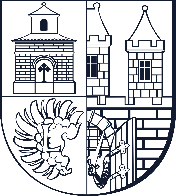 Zápis z 15. zasedání Rady městské části Praha 1819. července 2017(výpis)Dohoda o ukončení darovací smlouvy a uzavření dodatku k nájemní smlouvě se společností Penny Market s.r.o.Předkládá: zástupce starosty MiffekOdbor: OSM			Zpracovala: 19.1	Usnesení č. 342/15/17RMČ schvaluje ukončení darovací smlouvy č. S-2011/05/0106 dohodou ke dni 31.12.2017 a uzavření dodatku k nájemní smlouvě č. S-2011/05/107, kterým se navyšuje nájemné o 35.000,- Kč s platností od 1.1.2018.RMČ ukládá OSM předložit dohodu o ukončení darovací smlouvy a dodatek k nájemní smlouvě k podpisu.19.2	Důvodová zpráva19.2.1	Legislativní podklady:zákon č. 131/2000 Sb., o hlavním městě Prazezákon č. 89/2012 Sb., občanský zákoník19.2.2	Odůvodnění předkladu:Dne 14. 7. 2017 požádala společnost Penny Market s.r.o. IČ 64945880 MČ Praha 18 o možnost hrazení ročního daru ve výši 35.000,- Kč formou zvýšení nájemného uzavřením dodatku a ukončit platnost darovací smlouvy č. S-2011/05/106 ze dne 25. 10. 2011.19.2.3	Další přílohy nebo odkazy:příloha č. 1 – darovací smlouva č. S-2011/05/106 prilohapříloha č. 2 – nájemní smlouva č. S-2011/05/107 prilohapříloha č. 3 – návrh dohody o ukončení darovací smlouvy prilohapříloha č. 4 – návrh dodatku k nájemní smlouvě priloha19.3	Termín realizace přijatého usnesení:  ihned 19.4	Zodpovídá:	zástupce starosty Miffek (OSM)19.5	Hlasování:	pro  6		proti  0		zdržel se   0Usnesení bylo přijato.Mgr. Ivan Kabický						Oldřich Miffek         starosta				 	          zástupce starosty